El Rancho Federation of Teachers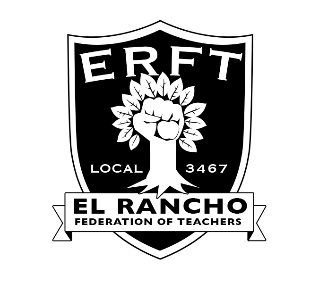 AFT Local 3467elranchofederationofteachers@gmail.com9141 E. Slauson Ave #DPico Rivera, California 90660562-948-2824El Rancho Unified School Board Meetings for 2023-2024(Dates are subject to change) By attending the school board meetings, we are demonstrating our unity and strength as a union to district personnel and most importantly to the ERUSD School Board. In addition, our membership witnesses how decisions are made by the District and the school board. For special board meetings, please send 1 person to the meeting if possible.Please wear red to the meetings so we stand out in the crowd.The U in Union stands for Us. Together, we have the power to make vital changes!DatesMonday, September 25, 2023All schoolsTuesday, October 3, 2023Valencia Academy of the ArtsRivera ElementaryRuben Salazar Continuation HSERHS: Social Studies Dept.Rivera MiddleEarly Child TeachersERHS: Math Dept.Tuesday, October 17, 2023South Ranchito Dual Language AcademyBirney Tech AcademyNorth Park Academy of the ArtsERHS: Science Dept.Tuesday, November  7, 2023Steam Academy at BurkePsychologists/Mental Health Counselors/Speech TherapistsERHS: VAPA Dept.Magee Academy of Arts and SciencesTuesday, December 12, 2023Durfee ElementaryRuben Salazar Continuation HSRio Vista ElementaryERHS: Modern Language & PE Depts.DatesTuesday, January 9, 2024Early Child ProgramMagee Academy of Arts & SciencesValencia Academy of the ArtsERHS: English Dept.Tuesday, January 16, 2024Birney Tech AcademyRivera Middle SchoolEarly Child TeachersERHS: Counselors & Special EdTuesday, February 6, 2024North Park Academy of the ArtsRivera ElementaryEllen Ochoa Prep AcademyERHS: Social Studies Dept.Tuesday, February 20, 2024Ruben Salazar Continuation HSSteam Academy at BurkeERHS: Math Dept.Tuesday, March 5, 2024North Ranchito ElementaryEarly Child TeachersEllen Ochoa Prep AcademyBirney ElementaryERHS: Science Dept.Tuesday, March 19, 2024Durfee ElementarySouth Ranchito Dual Language AcademyRivera Middle SchoolERHS: VAPA Dept.DatesTuesday, April 2, 2024El Rancho High School Valencia Academy of the ArtsPsychologists/Mental Health Counselors/Speech TherapistsERHS: Modern Language &PE Depts.Tuesday, April 16, 2024North Ranchito ElementarySouth Ranchito Dual Language AcademyPsychologists /Mental HealthCounselors/Speech Therapists ERHS: English/Social Studies/MathTuesday, May 7, 2024North Park Academy of the ArtsRio Vista ElementaryERHS: Counselors/Special Ed./ScienceTuesday, May 21, 2024North Park Academy of the ArtsMagee Academy of Arts and SciencesRio Vista ElementaryERHS: VAPA/PE/Modern LanguageTuesday, June 11, 2024All schools